JudgesIn those days there is no king in Israel everyone did that which was right in his own eyes, Judges 21:25Meet the JudgeDeut 16:18-20  establish justice / no bribesMilitary deliverers leading Israel to warJudges 2:16Tribal or regional Chieftan:  ruled for 40 yearsParticipation of each GenerationJoshua took the all the land (Jos 21:43-45)Tension with Judges:--not really  (Jud 1:19; cf. 1:21) Conditionality of the covenant (Jud 2:20-22), some left to test Israel Cross generational communication (Jud 2:10f)—teach each generation warfare (3:1f) Main ThemesNeed for a king (Judg 17:6)—Judah pushed (northern tribes negative)Main theme:  everyone did what was right in his own eyes (Judg 21:25)Judges cycle: ROC DRRebellion:       people did evil in eyes… Oppression:    sold into the hands of ...Cry:                  people cry to the LORDDeliverance:    God raises up a judgeRest:                 judge ruled for x yearsEhud:  mini cycleRebellion 3:12 “once again Israel did evil in eyes of Lord”Retribution 3:12b-14 sold into hands of Eglon fat king of Moab (geography)Relents:   Ehud’s left-handed weirdness is God’s opportunity Escape 3:23f—NLT—latrine escapeRest:  3:30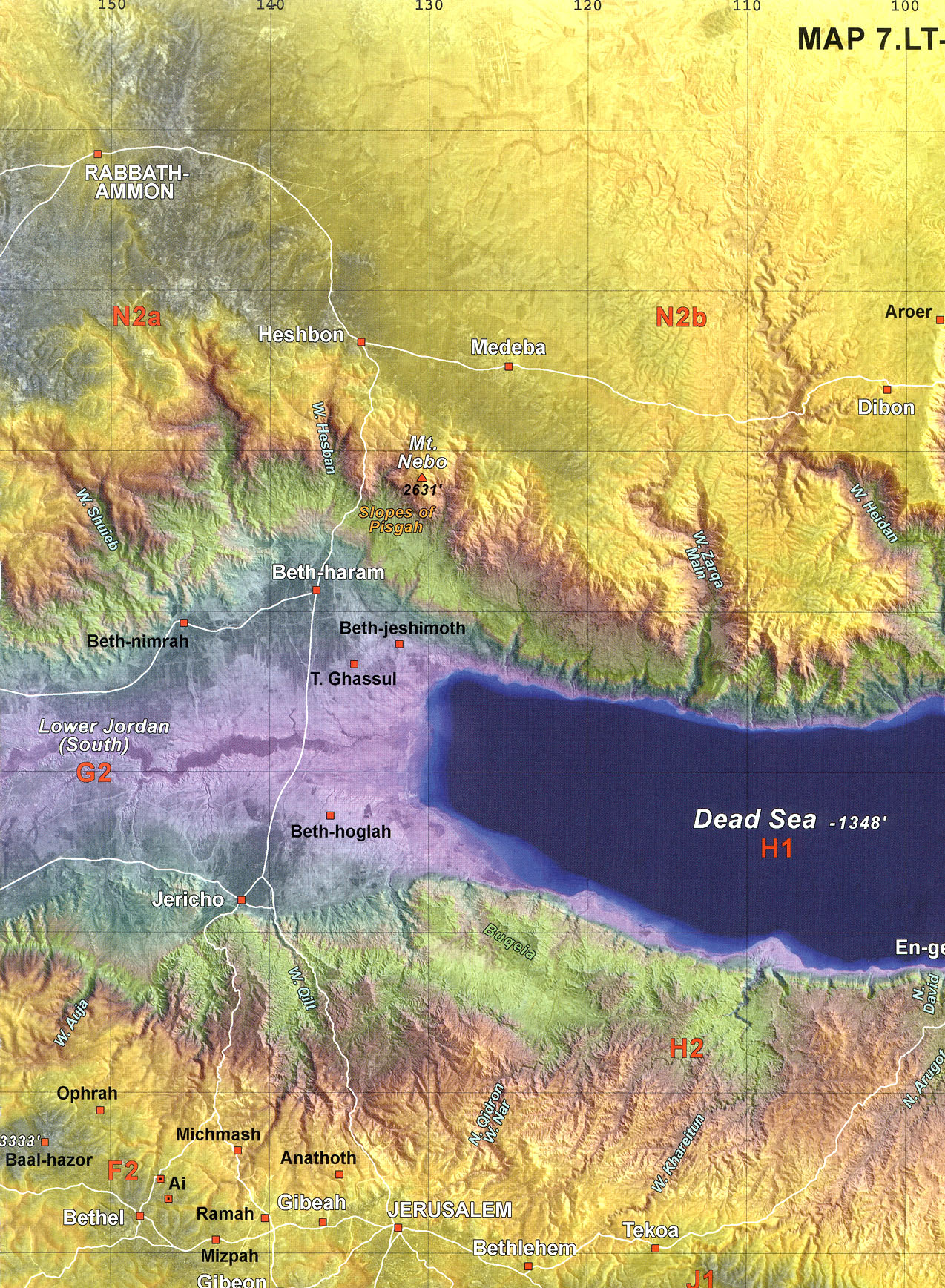 Deborah:  women in leadership?Jud 4:4:  she’s married, she’s a leader, she tells men what to do, she’s approved by God.  How do you explain that?How do you fit that with 1 Cor 14:33f and 1 Tim 2:11-15Answers?God uses women when there are no good men.  --Barak whimpishDeborah is an exception.  Exceptions prove the ruleProgressive revelation:  Paul’s statements tell the way it should beGal. 3:28 principle; Eph. 5:21—Scriptural dissonance-cultural issueCompetence and gifts not gender (Huldah, Philip’s prophesying daughters)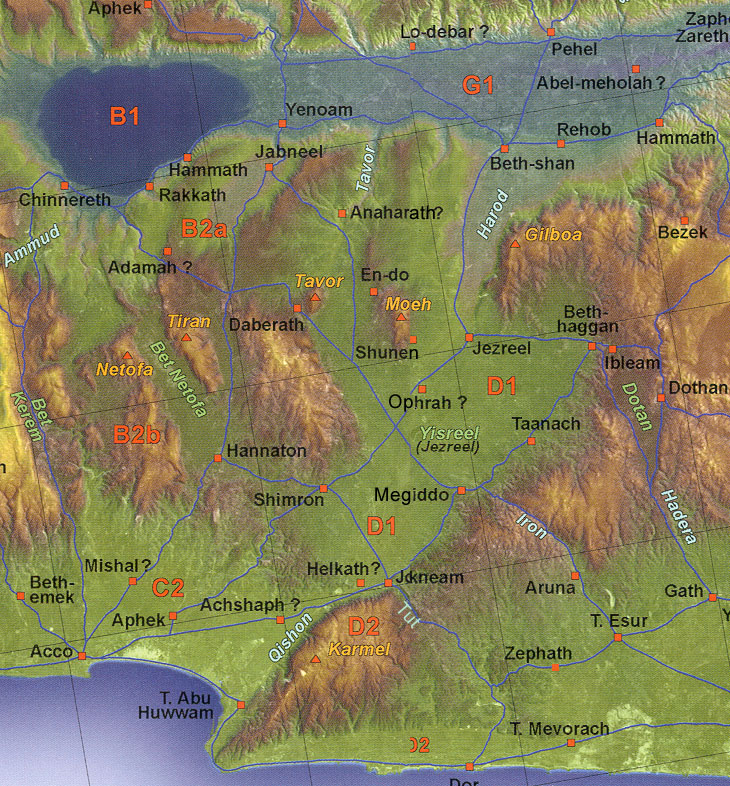 Woman with a hammerSisera (Jabin of Hazor’s general) - JaelGideon and Midian:  Judg 6Threshing in the wine press?  (6:11)Call of Gideon:  (6:12f)—Jeru-Baal 6:31fGideon’s fleece and determining God’s will  testing (6:36ff)How does one determine God’s will?Guidelines:  with moral/divine will?—good?,  Pursue passions, gifts/calling, Wisdom (self, culture, opportunities, risks, potential); Open/closed doors, Open/closed hands—divine guidance, Family/friend’s advice, needsGideon and Midian:  Judg 7God’s getting the victoryToo many warriors (7:2)Eliminating fearful (7:3)Drinking separation (7:5f  300):  few good warriors? 7:19ff Sword of the Lord and GideonAre there fables in the Bible? (Jud 9)Jotham’s fable to Abimelech (killed 70 brothers):  love it (9:6ff) trees elect a kingThornbush rule: On power’s ability to corruptFirst Kingship attempt—Abi-melech?JephthahDoes God ever say the opposite of what He means?  Jud 10:14On using context to interpretOn making great vows to God (11:30f; cf. Eccl 5:2-6)Does Jephthah smoke his daughter? –virgin, mourn not marrying, ”or”, Num. 8:11 dedicating (Rom. 12:1f), Heb 11/1 Sam. 12:11Shibboleth // sibboleth--Ephraimites versus Gileadites (12:6)Samson (Σαμψων)Rebellion (13:1) -- retribution (13:1)Three women in Samson’s lifeWife from Timnah (Jud 14)Parents inability to say “no”Samson’s riddleWhy are tears so powerful?How not to treat a woman 14:16, 18What is the relation of the Spirit to people in the OT?  (Jud 14:19)